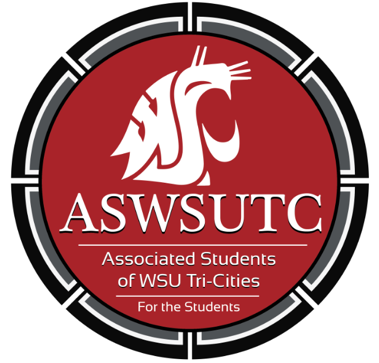 Associated Students ofWashington State University Tri-CitiesSenate MeetingAgendaSeptember 26, 2018 | 8:00 AMSUB 120NIntroductionsAdditions, Deletions, and/or Clarifications to the AgendaReading and Approval of MinutesUnfinished BusinessNew BusinessExecutive UpdatesPolicy FeedbackLibrary Design Volunteers for the ballot drop box grand openingWindow Hours (be there on time and if you cannot make it notify your supervisor and try to find someone to cover)TablingNew Senate meeting timeSenate UpdatesDirector UpdateAdvisor UpdatesJudicial UpdatesStaff Updates Open Forum & AnnouncementsAdjournment